
Geburtstagseinladung im Kinderland Flughafen München
Liebe Eltern,

anbei erhalten Sie Ihre individuellen Einladungen zur Geburtstagsfeier im Kinderland. 
Diese können Sie ganz bequem am PC ausfüllen, ausdrucken und ausschneiden.

Viel Spaß wünscht 
Ihr Flughafen München Kinderland-Team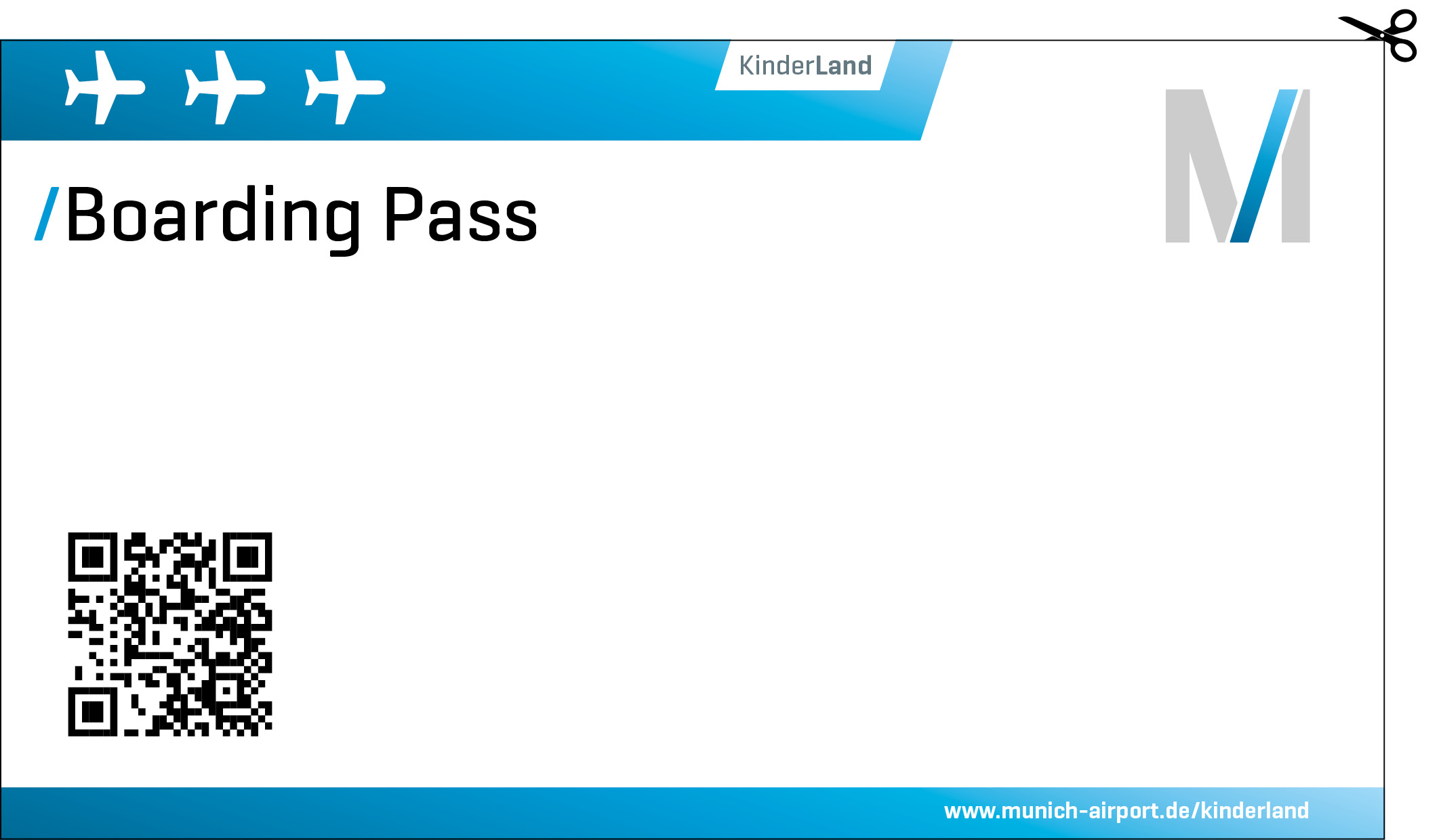 Einladung von xxx zum x. Geburtstag Einladung von xxx zum x. Geburtstag Einladung von xxx zum x. Geburtstag Vorname: Rückmeldung bis/an:Rückmeldung bis/an:xxxxxxxxxNachname:Sicherheitshinweise:Sicherheitshinweise:xxxxxxxxxDatum: xxxxxxxxxxxxxxxAbflug:xxxxxxxxxxxxxxxLandung:xxxxxxxxxxxxEinladung von xxx zum x. Geburtstag Einladung von xxx zum x. Geburtstag Einladung von xxx zum x. Geburtstag Vorname: Rückmeldung bis/an:Rückmeldung bis/an:xxxxxxxxxNachname:Sicherheitshinweise:Sicherheitshinweise:xxxxxxxxxDatum: xxxxxxxxxxxxxxxAbflug:xxxxxxxxxxxxxxxLandung:xxxxxxxxxxxxEinladung von xxx zum x. Geburtstag Einladung von xxx zum x. Geburtstag Einladung von xxx zum x. Geburtstag Vorname: Rückmeldung bis/an:Rückmeldung bis/an:xxxxxxxxxNachname:Sicherheitshinweise:Sicherheitshinweise:xxxxxxxxxDatum: xxxxxxxxxxxxxxxAbflug:xxxxxxxxxxxxxxxLandung:xxxxxxxxxxxxEinladung von xxx zum x. Geburtstag Einladung von xxx zum x. Geburtstag Einladung von xxx zum x. Geburtstag Vorname: Rückmeldung bis/an:Rückmeldung bis/an:xxxxxxxxxNachname:Sicherheitshinweise:Sicherheitshinweise:xxxxxxxxxDatum: xxxxxxxxxxxxxxxAbflug:xxxxxxxxxxxxxxxLandung:xxxxxxxxxxxxEinladung von xxx zum x. Geburtstag Einladung von xxx zum x. Geburtstag Einladung von xxx zum x. Geburtstag Vorname: Rückmeldung bis/an:Rückmeldung bis/an:xxxxxxxxxNachname:Sicherheitshinweise:Sicherheitshinweise:xxxxxxxxxDatum: xxxxxxxxxxxxxxxAbflug:xxxxxxxxxxxxxxxLandung:xxxxxxxxxxxxEinladung von xxx zum x. Geburtstag Einladung von xxx zum x. Geburtstag Einladung von xxx zum x. Geburtstag Vorname: Rückmeldung bis/an:Rückmeldung bis/an:xxxxxxxxxNachname:Sicherheitshinweise:Sicherheitshinweise:xxxxxxxxxDatum: xxxxxxxxxxxxxxxAbflug:xxxxxxxxxxxxxxxLandung:xxxxxxxxxxxxEinladung von xxx zum x. Geburtstag Einladung von xxx zum x. Geburtstag Einladung von xxx zum x. Geburtstag Vorname: Rückmeldung bis/an:Rückmeldung bis/an:xxxxxxxxxNachname:Sicherheitshinweise:Sicherheitshinweise:xxxxxxxxxDatum: xxxxxxxxxxxxxxxAbflug:xxxxxxxxxxxxxxxLandung:xxxxxxxxxxxxEinladung von xxx zum x. Geburtstag Einladung von xxx zum x. Geburtstag Einladung von xxx zum x. Geburtstag Vorname: Rückmeldung bis/an:Rückmeldung bis/an:xxxxxxxxxNachname:Sicherheitshinweise:Sicherheitshinweise:xxxxxxxxxDatum: xxxxxxxxxxxxxxxAbflug:xxxxxxxxxxxxxxxLandung:xxxxxxxxxxxxEinladung von xxx zum x. Geburtstag Einladung von xxx zum x. Geburtstag Einladung von xxx zum x. Geburtstag Vorname: Rückmeldung bis/an:Rückmeldung bis/an:xxxxxxxxxNachname:Sicherheitshinweise:Sicherheitshinweise:xxxxxxxxxDatum: xxxxxxxxxxxxxxxAbflug:xxxxxxxxxxxxxxxLandung:xxxxxxxxxxxxEinladung von xxx zum x. Geburtstag Einladung von xxx zum x. Geburtstag Einladung von xxx zum x. Geburtstag Vorname: Rückmeldung bis/an:Rückmeldung bis/an:xxxxxxxxxNachname:Sicherheitshinweise:Sicherheitshinweise:xxxxxxxxxDatum: xxxxxxxxxxxxxxxAbflug:xxxxxxxxxxxxxxxLandung:xxxxxxxxxxxxEinladung von xxx zum x. Geburtstag Einladung von xxx zum x. Geburtstag Einladung von xxx zum x. Geburtstag Vorname: Rückmeldung bis/an:Rückmeldung bis/an:xxxxxxxxxNachname:Sicherheitshinweise:Sicherheitshinweise:xxxxxxxxxDatum: xxxxxxxxxxxxxxxAbflug:xxxxxxxxxxxxxxxLandung:xxxxxxxxxxxxEinladung von xxx zum x. Geburtstag Einladung von xxx zum x. Geburtstag Einladung von xxx zum x. Geburtstag Vorname: Rückmeldung bis/an:Rückmeldung bis/an:xxxxxxxxxNachname:Sicherheitshinweise:Sicherheitshinweise:xxxxxxxxxDatum: xxxxxxxxxxxxxxxAbflug:xxxxxxxxxxxxxxxLandung:xxxxxxxxxxxxEinladung von xxx zum x. Geburtstag Einladung von xxx zum x. Geburtstag Einladung von xxx zum x. Geburtstag Vorname: Rückmeldung bis/an:Rückmeldung bis/an:xxxxxxxxxNachname:Sicherheitshinweise:Sicherheitshinweise:xxxxxxxxxDatum: xxxxxxxxxxxxxxxAbflug:xxxxxxxxxxxxxxxLandung:xxxxxxxxxxxx